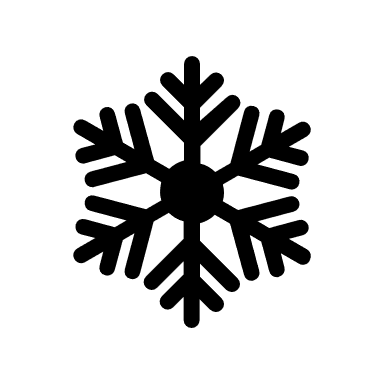 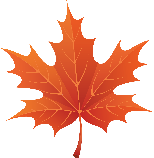 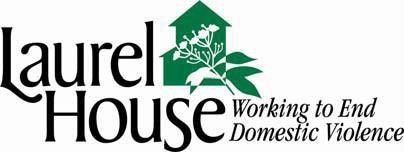 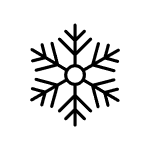 2020 Holiday Wish List Due to the current public health concerns, we are strongly encouraging our Holiday Wish List donors to order online for delivery to our main office whenever possible. We are also asking donors to consider providing gift cards so that the women in our shelter, transitional housing, and community counseling programs can enjoy the experience of shopping for special gifts for their children and holiday meals. If you prefer to drop off directly, we will also have a “no contact” drop off option: Monday through Friday 9:00am – 5:00pmContact us at 610-277-1860 if you have any questions or to schedule a “no contact” drop off.Mailing Address for US Mail: Laurel HousePO Box 764Norristown, PA 19404No Contact Drop Off orUPS & FedEx Mailing Address:Laurel House180 W. Germantown Pike, Suite 2 East Norriton, PA 19401Gift Card Needs:Wal-Mart Gift CardsTarget Gift CardsGiant Gift CardsUber Gift CardsWawa Gift CardsAmazon Gift CardsVisa or MasterCard Gift CardsDollar TreeHoliday/Winter Needs:Cleaning Supplies: Lysol, Bleach, Antibacterial Wipes Laundry DetergentDishwashing DetergentPaper TowelsToilet Paper (septic safe)Nonperishable Food Needs: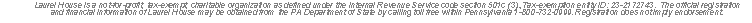 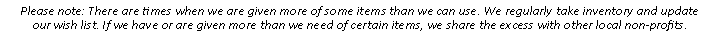 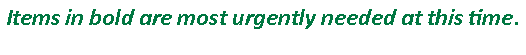 Microwavable FoodsIndividual Snacks (For children lunches): Chips, Cookies, Fruit Snacks, Nuts Reminder:Please note that all items should be in new condition.  These items can be ordered on Amazon Smile and shipped to our administrative office Monday through Friday between 9:00am and 4:00pm.If preferred, please leave contact information on Amazon Smile Gift Receipt for a Thank you card to be mailed to an address.